PERBEDAAN HASIL BELAJAR MATERI SIFAT-SIFAT BUNYI MELALUI MODEL PEMBELAJARAN INKUIRI DAN MODEL PEMBELAJARAN DEMONSTRASIStudi Kurikulum 2006 dengan Pendekatan Penelitian Eksperimen Quasi pada Siswa Kelas IV Sekolah Dasar Negeri Kedung Halang 1 Kota Bogor Semester Genap Tahun Pelajaran 2017/2018SKRIPSIDiajukan Untuk Memenuhi Salah Satu Syarat Mengikuti Ujian Sarjana Pendidikan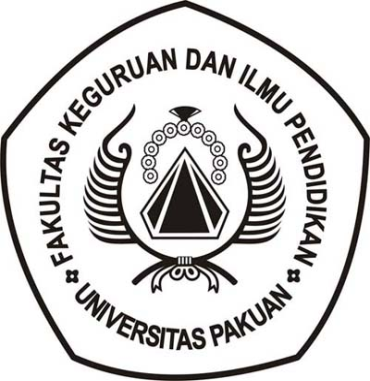 Oleh Devi Olivia Komala037114025PROGRAM STUDI PENDIDIKAN GURU SEKOLAH DASARFAKULTAS KEGURUAN DAN ILMU PENDIDIKANUNIVERSITAS PAKUANBOGOR 2018